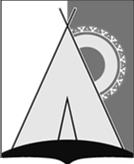 СОВЕТ ДЕПУТАТОВСЕЛЬСКОГО ПОСЕЛЕНИЯ РУССКИНСКАЯСургутского муниципального районаХанты - Мансийский автономного округа - ЮгрыРЕШЕНИЕ «27» апреля 2023 года							                    № 178д. РусскинскаяО гарантиях и компенсациях для лиц,проживающих в Ханты-Мансийском округе – Югре, работающих в органах местного самоуправления сельского поселения Русскинская и муниципальных учреждениях сельского поселения РусскинскаяВ соответствии со статьями 313, 317 Трудового кодекса Российской Федерации, статьями 10, 11 Закона Российской Федерации от 19 февраля 1993 года № 4520-1 «О государственных гарантиях и компенсациях для лиц, работающих и проживающих в районах Крайнего Севера и приравненных к ним местностях», статьёй 3 Закона Ханты-Мансийского автономного округа – Югры от 09 декабря 2004 года № 76-оз «О гарантиях и компенсациях для лиц, проживающих в Ханты-Мансийском автономном округе - Югре, работающих в государственных органах и государственных учреждениях Ханты-Мансийского автономного округа - Югры, территориальном фонде обязательного медицинского страхования Ханты-Мансийского автономного округа – Югры», статьёй 18  устава сельского поселения Русскинская,Совет депутатов сельского поселения Русскинская решил:1. Установить лицам в возрасте до 35 лет включительно, прожившим в районах Крайнего Севера и приравненных к ним местностях не менее пяти лет, процентную надбавку к заработной плате за стаж работы в данных районах и местностях в размере 50% с первого дня работы в органах местного самоуправления сельского поселения Русскинская и муниципальных учреждениях сельского поселения Русскинская.2. Лицам, работающим в органах местного самоуправления сельского поселения Русскинская и муниципальных учреждениях сельского поселения Русскинская по наиболее востребованным должностям, профессиям (специальностям), процентная надбавка к заработной плате выплачивается в полном размере с первого дня работы независимо от трудового стажа. Перечень должностей, профессий (специальностей), наиболее востребованных в сельском поселении Русскинская, утверждается постановлением администрации сельского поселения Русскинская.3. Финансирование расходов на выплату процентной надбавки к заработной плате производить за счет средств бюджета сельского поселения Русскинская.4. Обнародовать настоящее решение и разместить на официальном сайте органов местного самоуправления сельского поселения Русскинская.5. Решение вступает в силу после его обнародования, и распространяется на правоотношения, возникшие с 1 января 2023 года.Исполняющий полномочия главы сельского поселения Русскинская                                                   М.В. Маринина